ESCUELA SUPERIOR POLITECNICA DEL LITORALFACULTAD DE INGENIERIA EN ELECTRICIDAD Y COMPUTACIONLICENCIATURA EN REDES Y SISTEMAS OPERATIVOSCOMUNICACIÓN DE  DATOSII TERMINO 2010-2011                    EXAMEN PARCIALNOMBRE: …………………………………………………………………………….…1.-  Responda a las siguientes preguntas: (20 puntos)Que es la atenuación?.Que significa BER, y explíquelo brevemente. Dibuje un esquema simplificado de un modelo de comunicaciónCuál es la diferencia entre comunicaciones broadcast y punto a punto?Cuál es la diferencia entre ondas de cielo y ondas de tierra?2.- Conteste a las siguientes preguntas Verdadero o Falso (10 puntos)Para la propagación de ondas de tierras es necesaria la línea de vista. (        )Un enlace half-duplex permite trasmitir datos en ambas direcciones simultáneamente. (        )En la ecuación de Shannon se asume ruido térmico o blanco (      )La técnica de codificación Pulse Code Modulation (PCM) se basa en el teorema del muestreo. (        )Es posible reducir por completo el ruido en un sistema de telecomunicaciones. (        )Una señal periódica puede der tipo digital y analógica. (        )Los estándares son requeridos para la interoperabilidad entre equipos, a pesar de que desacelera el avance tecnológico (   )La técnica Modulación de Amplitud en Cuadratura (QAM) se consigue mayor velocidad de transmisión, pero es mas sensible al ruido.(      )El cable UTP posee un recubrimiento de plástico para reducir la interferencia    (        )La técnica de codificación Amplitude Shift Keying (ASK) es utilizada por la tecnología Ethernet. (        )3.- En la siguiente hoja cuadriculada codificar la siguiente secuencia binaria: 1011010001101110 usando codificación NRZ, NRZI, AMI, Pseudoternario, Manchester y Manchester Diferencial (20 puntos)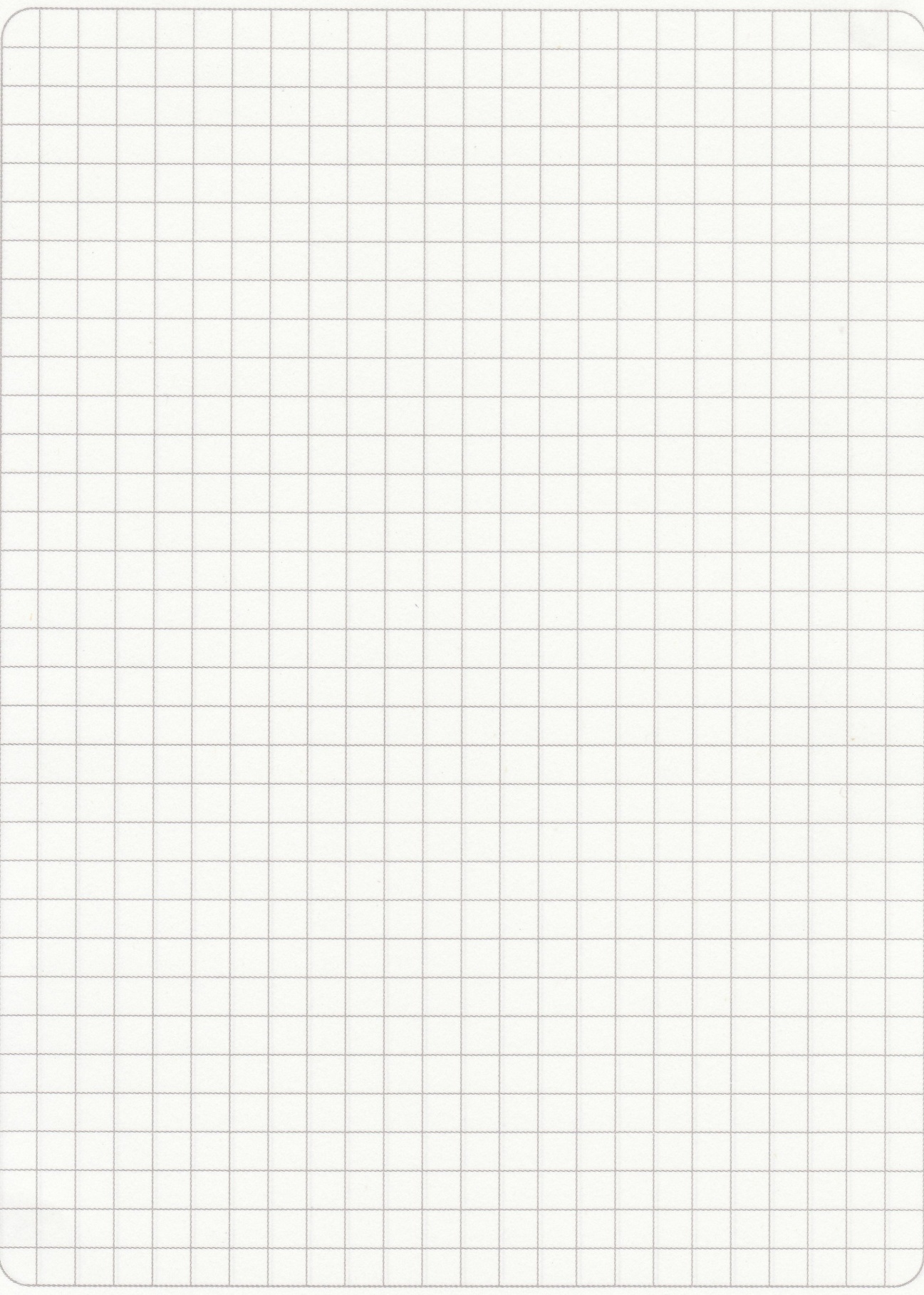 4.- Asuma un esquema PCM que usa 3 bits para diferenciar entre 8 niveles diferentes de una señal analógica muestreada con PAM. La siguiente cadena de bits ha sido obtenida con este sistema PCM, y es recibida en el momento t=1:111001110101011101101011Grafique una aproximación a la señal analógica original: (10 puntos)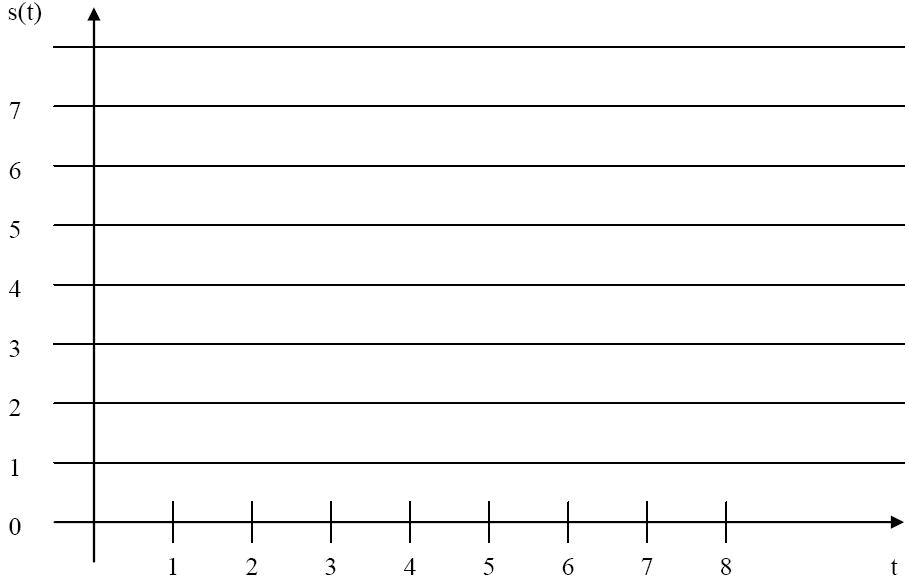 